Algebra2 Test Study NotesUnit 7 – Exponential and Logarithmic FunctionsExponential RelationsFunctions of the form y = abx“a” in the equation is the initial condition (i.e. when x is zero)If b>0 it is a growth equation, and grows foreverIf b<0 it is a decay equation, and approaches the horizontal asymptote of zeroCreate an equation from two points, by dividing the equations Growth EquationsDecay Equationsr = rate in percent per time period, t = time periods, a = initial quantityk = constant, t = timeInverse Relations and FunctionsInverse functions, applied to the original function output the original inputUndo the operations in the original function to create an inverse functionChange “x” and “y” variables, and solve for the new “y” to find the inverse functionInverse function graphs are reflected over the line y=xLogarithms and Logarithmic FunctionsRelated equations  y = bx  and logby = xLog10x is the inverse function of 10x Many simple problems can be solved by mental math, knowing powers of numbersThe logarithm graph is the inverse of the exponential graphVertical asymptote at zero, through (1,0) and growing unboundedLogarithm PropertiesProduct property:  logbMN = logbM + logbNQuotient property:  logb(M/N) = logbM - logbNPower property:  logbMx = x logbM Inverse properties:  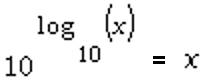 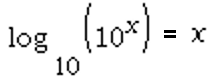 log10 x  is the common logarithm log xChange of base formula     this works for any base, including eExponential and Logarithmic equationsUse log properties to combine terms into one term,Then inverse with functionsOr equate the inputs to the log functionsUse logarithms to inverse exponential expressionsLogs of numbers can be found with a scientific calculator Continuously compounded interest is calculated with A = PertA is the interestP is the principalr is the annual interest ratet is the time periodBase e and Natural LogarithmA logarithm in base e is referred to as a natural logarithm, and written ln(x)ex and ln(x) are inverse functionsScientific calculators are required, graphing calculators may be used